Администрация города Кемерово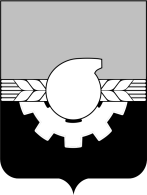 КОМИТЕТ ПО УПРАВЛЕНИЮ МУНИЦИПАЛЬНЫМ ИМУЩЕСТВОМ                                                     ПРОТОКОЛ № 10заседания комиссии по рассмотрению заявокна участие в открытом аукционеОА № 10/21 ЗИ-КУМИ г. Кемерово                                                                                                                     28.07.2021Организатор: Комитет по управлению муниципальным имуществом г. КемеровоКомиссия в составе: 8 человекПрисутствовало: 5 человекПроцедура рассмотрения заявок на участие в открытом аукционе ОА № 10/21 ЗИ-КУМИ проводилась единой комиссией в 10:00 часов (время местное) «28» июля 2021 года по         адресу: г. Кемерово, ул. Притомская  набережная, 7б, каб. 304.Извещение о проведении настоящего аукциона было опубликовано на сайтах:                            www. kemerovo.ru, www.pravo-kemerovo.ruАдрес электронной почты организатора: alexandra_kumi@mail.ru, kseniash_kumi@mail.ruНомер телефона, факса: тел.8 (384-2) 36-95-72, 34-94-19Адрес организатора: г. Кемерово, ул. Притомская набережная, 7б.На заседании комиссии присутствовали:Председатель комиссии:Н.Ю. Хаблюк - председатель комитета по управлению муниципальным  имуществом города КемеровоЧлены комиссии:1. Е.С. Романова – заместитель председателя комитета по управлению муниципальным  имуществом города Кемерово;2. А.С. Максаков – начальник  отдела обеспечения оборота имущества комитета по управлению муниципальным имуществом города Кемерово; 3. А.А. Мазненкова – заместитель начальника  отдела обеспечения оборота имущества комитета по управлению муниципальным имуществом города Кемерово; 4. А.А. Серб –  главный специалист  отдела обеспечения оборота имущества комитета по управлению муниципальным имуществом города Кемерово.Предмет аукциона: Заключение договора аренды в отношении земельного участка,                     находящегося в муниципальной собственности с кадастровым номером 42:24:0101033:1172,                    реестровым номером 574376, площадью 2370,0 кв.м., расположенного по адресу:                            Кемеровская область-Кузбасс, г. Кемерово, пр. Кузнецкий, 268; разрешенное использование: магазины, для размещения объектов торговли, магазины.До окончания указанного в извещении о проведении открытого аукциона срока подачи                  заявок на участие в аукционе не было представлено ни одной  заявки.В соответствии с пунктом 14  статьи 39.12  Земельного кодекса Российской Федерации от 25.10.2001 № 136-ФЗ  признать аукцион  несостоявшимся.Настоящий протокол составлен на 2 (двух) страницах и подлежит хранению в течение трех лет от даты подписания.Подписи членов комиссии:Н.Ю. Хаблюк    ____________________Е.С. Романова _____________________А.С. Максаков_____________________ А.А. Мазненкова______________________А.А. Серб____________________________